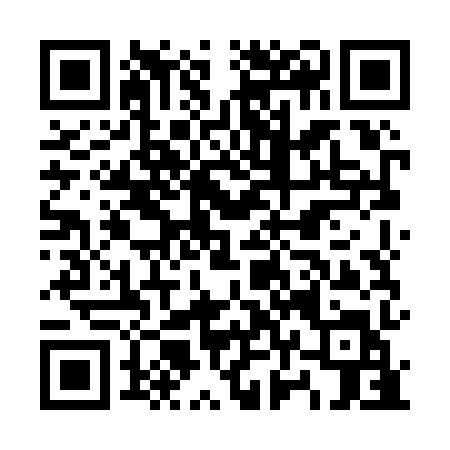 Ramadan times for Monte de Valbom, PortugalMon 11 Mar 2024 - Wed 10 Apr 2024High Latitude Method: Angle Based RulePrayer Calculation Method: Muslim World LeagueAsar Calculation Method: HanafiPrayer times provided by https://www.salahtimes.comDateDayFajrSuhurSunriseDhuhrAsrIftarMaghribIsha11Mon5:195:196:4812:414:506:356:357:5812Tue5:185:186:4712:414:516:366:367:5913Wed5:165:166:4512:414:516:376:378:0014Thu5:155:156:4412:404:526:386:388:0215Fri5:135:136:4212:404:536:396:398:0316Sat5:115:116:4112:404:546:406:408:0417Sun5:105:106:3912:394:546:416:418:0518Mon5:085:086:3712:394:556:426:428:0619Tue5:065:066:3612:394:566:436:438:0720Wed5:055:056:3412:394:576:446:448:0821Thu5:035:036:3312:384:576:456:458:0922Fri5:015:016:3112:384:586:466:468:1023Sat4:594:596:2912:384:596:476:478:1124Sun4:584:586:2812:375:006:486:488:1225Mon4:564:566:2612:375:006:496:498:1426Tue4:544:546:2512:375:016:506:508:1527Wed4:534:536:2312:375:026:516:518:1628Thu4:514:516:2212:365:026:526:528:1729Fri4:494:496:2012:365:036:536:538:1830Sat4:474:476:1812:365:046:536:538:1931Sun5:455:457:171:356:047:547:549:201Mon5:445:447:151:356:057:557:559:222Tue5:425:427:141:356:067:567:569:233Wed5:405:407:121:346:067:577:579:244Thu5:385:387:111:346:077:587:589:255Fri5:365:367:091:346:077:597:599:266Sat5:355:357:071:346:088:008:009:287Sun5:335:337:061:336:098:018:019:298Mon5:315:317:041:336:098:028:029:309Tue5:295:297:031:336:108:038:039:3110Wed5:275:277:011:326:118:048:049:33